РОЗДІЛ 1. ЗАГАЛЬНІ МЕТОДИЧНІ РЕКОМЕНДАЦІЇ З ВИКОНАННЯ САМОСТІЙНОЇ РОБОТИ СТУДЕНТАМетою самостійної і індивідуальної роботи студентів є активізація засвоєних знань, розвиток умінь та набуття навичок з навчальної дисципліни "Бухгалтерський облік та аудит" для практичного їх використання на практиці.Частина навчального матеріалу виноситься на самостійне вивчення студентами. Самостійна робота повинна активізувати засвоєння знань, набуття вмінь та навичок студентів для успішного застосування їх у подальшій роботі. Самостійна робота включає самостійне опрацювання теоретичного матеріалу та виконання практичних завдань. Самостійна робота студентів включає години на підготовку до державних екзаменів, семестрових екзаменів, виконання курсових робіт, виконання завдань СРС. Теоретичний етап передбачає вивчення окремих питань теми або всієї теми шляхом опрацювання рекомендованої літератури. Результатом цієї роботи може бути конспект, реферат, ессе, презентація тощо, які оцінюються викладачем. Питання та завдання самостійної роботи виносяться на практичні заняття та включається у питання проміжного чи підсумкового контролю. Для оцінювання самостійної роботи проводиться підсумкове тестування.РОЗДІЛ 2. ГРАФІК ВИКОНАННЯ САМОСТІЙНОЇ РОБОТИ СТУДЕНТА3. ЗМІСТ САМОСТІЙНОЇ РОБОТИ СТУДЕНТА І МЕТОДИЧНІ РЕКОМЕНДАЦІЇ ЩОДО ЇЇ ВИКОНАННЯСамостійна робота № 1Сутність, функції, завдання та види бухгалтерського облікуНа самостійну роботу виноситься наступне питання:1.Історичні аспекти бухгалтерського обліку:При виконанні самостійної роботи необхідно використати літературу, яка наведена у списку під пунктами:7,8,28,30,31,34,37. Самостійна робота № 2Предмет, принципи і методичні прийоми бухгалтерського обліку та їх практичне використання на підприємствіНа самостійну роботу виносяться наступні питання:1.Документація і інвентаризація.2. Оцінка і калькуляція.При виконанні самостійної роботи необхідно використати літературу, яка наведена у списку під пунктами: 7,8,24,28,30,31,34,37.Самостійна робота № 3Бухгалтерський балансНа самостійну роботу виноситься наступне питання:Види балансів.При виконанні самостійної роботи необхідно використати літературу, яка наведена у списку під пунктами:7,8, 28,30,31,34,37. Самостійна робота № 4Рахунки бухгалтерського обліку та подвійний записНа самостійну роботу виносяться наступні питання:Класифікація рахунків за їх економічним змістом, за призначенням та структурою.Форми бухгалтерського обліку: історичний розвиток, їх суть і характеристика.При виконанні самостійної роботи необхідно використати літературу, яка наведена у списку під пунктами: 7,8, 28,30,31,34,37. Самостійна робота № 5Економічна суть, мета і завдання аудитуНа самостійну роботу виносяться наступні питання:Розвиток аудиту у світі.Транснаціональні аудиторські компанії.При виконанні самостійної роботи необхідно використати літературу, яка наведена у списку під пунктами: 9,16,28,37.Самостійна робота № 6Аудиторський ризик, аудиторські докази. та аудиторські звітиНа самостійну роботу виносяться наступні питання:Поняття внутрішнього контролю.При виконанні самостійної роботи необхідно використати літературу, яка наведена у списку під пунктами: 9,16,28,37.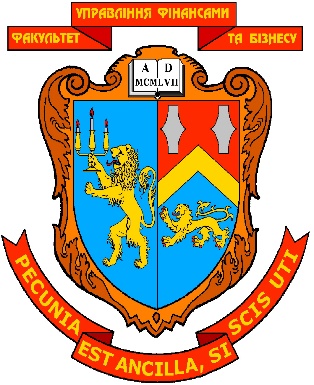 МІНІСТЕРСТВО ОСВІТИ І НАУКИ УКРАЇНИЛЬВІВСЬКИЙ НАЦІОНАЛЬНИЙ УНІВЕРСИТЕТ ІМЕНІ ІВАНА ФРАНКАФАКУЛЬТЕТ УПРАВЛІННЯ ФІНАНСАМИ ТА БІЗНЕСУЗАТВЕРДЖЕНОна засіданні кафедри  обліку, аналізу і контролюпротокол  №9 від “8 ” лютого 2023 р.                                  В.о.зав. кафедри         __  Романів Є.М.                                                                              (підпис)   (прізвище, ім’я, по батькові)ЗАВДАННЯ ДЛЯ САМОСТІЙНОЇ РОБОТИ СТУДЕНТА І МЕТОДИЧНІ РЕКОМЕНДАЦІЇ ЩОДО ЇХ ВИКОНАННЯЗ НАВЧАЛЬНОЇ ДИСЦИПЛІНИБУХГАЛТЕРСЬКИЙ ОБЛІК ТА АУДИТ(назва навчальної дисципліни)галузь знань:                           (шифр та найменування галузі знань)спеціальність:                            (код та найменування спеціальності)спеціалізація:                            (найменування спеціалізації)освітній ступінь: бакалавр                             (бакалавр, магістр)Укладач Гончарук С.М., к.е.н., доцент         (ПІБ, посада, науковий ступінь, вчене звання)ЛЬВІВ 2023КАФЕдра ОБЛІКУ, аналізу іконтролюМІНІСТЕРСТВО ОСВІТИ І НАУКИ УКРАЇНИЛЬВІВСЬКИЙ НАЦІОНАЛЬНИЙ УНІВЕРСИТЕТ ІМЕНІ ІВАНА ФРАНКАФАКУЛЬТЕТ УПРАВЛІННЯ ФІНАНСАМИ ТА БІЗНЕСУЗАТВЕРДЖЕНОна засіданні кафедри  обліку, аналізу і контролюпротокол  №9 від “8 ” лютого 2023 р.                                  В.о.зав. кафедри         __  Романів Є.М.                                                                              (підпис)   (прізвище, ім’я, по батькові)ЗАВДАННЯ ДЛЯ САМОСТІЙНОЇ РОБОТИ СТУДЕНТА І МЕТОДИЧНІ РЕКОМЕНДАЦІЇ ЩОДО ЇХ ВИКОНАННЯЗ НАВЧАЛЬНОЇ ДИСЦИПЛІНИБУХГАЛТЕРСЬКИЙ ОБЛІК ТА АУДИТ(назва навчальної дисципліни)галузь знань:                           (шифр та найменування галузі знань)спеціальність:                            (код та найменування спеціальності)спеціалізація:                            (найменування спеціалізації)освітній ступінь: бакалавр                             (бакалавр, магістр)Укладач Гончарук С.М., к.е.н., доцент         (ПІБ, посада, науковий ступінь, вчене звання)ЛЬВІВ 2023№ розділу,ТемиНазва розділу, темиКількістьгодинСР та ІРФорма контролюТермін виконання СРСТема 1Сутність, функції, завдання та види бухгалтерського обліку7ПР,КР,ЗБерезеньТема 2Предмет, принципи і методичні прийоми бухгалтерського обліку та їх практичне використання на підприємстві7ПР,КР, ЗБерезеньТема 3Бухгалтерський баланс7ПР,КР,ЗКвітеньТема 4Рахунки бухгалтерського обліку та подвійний запис7ПР,КР,ЗКвітеньТема 5Економічна суть, мета і завдання аудиту8ПР,КР,ЗТравеньТема 6Аудиторський ризик, аудиторські докази. та аудиторські звіти8ПР,КР,ЗТравеньРазом годин44